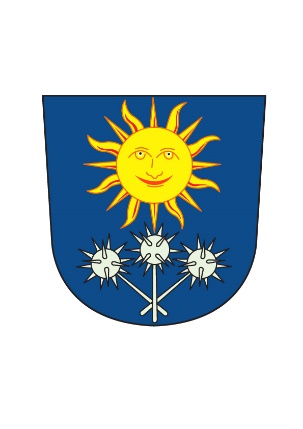                       Obec Věžky                      Věžky 17, 751 19  Vlkoš                                        obec.vezky@seznam.czZákladním plánovacím dokumentem obce, zakotveným v zákoně č. 128/2000 Sb., o obcích, je Strategický plán rozvoje obce.  Jde o hlavní nástroj řízení rozvoje obce. Smyslem tvorby bylo formulovat představy o budoucnosti obce včetně navržení aktivit, které pomůžou tyto představy dosáhnout. Naplňuje potřeby, které je nutné rozvíjet v obci Věžky a je zpracován na roky 2021 až 2022. Kontaktní a identifikační údaje:Oficiální název: Obec VěžkyAdresa: Věžky 17, 751 19  VlkošTelefon: 725 131 273; 602 514 334e-mail: obec.vezky@seznam.czIČO: 00600857        číslo účtu: 105 305 353/0300 STRATEGICKÝ PLÁN ROZVOJE OBCE  na období 2021 – 2024Zodpovědnost za realizaci:Garantem Strategického plánu rozvoje obce Věžky bude zastupitelstvo obce v čele se starostou obce.Zpřístupnění:Strategický plán rozvoje obce bude zpřístupněn všem občanům na internetových stránkách obce www.vezkyobec.cz, případně i k nahlédnutí v listinné podobě na obecním úřadě. Na obecních stránkách budou rovněž zveřejňovány informace o jeho plnění a aktualizaci.Hodnocení naplňování programu:Plnění Strategického plánu rozvoje obce bude vyhodnocováno pravidelně jednou za rok, kdy dojde ke zhodnocení, zda dochází k naplňování priorit a stanovených cílů. Každoročně do 31. března následujícího roku bude na veřejném zasedání zastupitelstva obce přednesena závěrečná zpráva z roku předešlého. Aktualizace programu:Za aktualizaci programu zodpovídá  zastupitelstvo obce. Aktualizace Strategického plánu rozvoje obce  budou prováděny v případě, že se vyskytnou nové problémy, situace vyžadující řešení nebo podněty občanů. Dílčí revize Strategického plánu rozvoje obce budou provádět zastupitelé obce. Aktualizace budou prováděny přímou úpravou  s uvedením termínu aktualizace a vyznačením provedených změn.        Strategický plán rozvoje obce schválilo zastupitelstvo obce Věžky na svém 12. veřejném zasedání dne 23.4.2021.Rozšíření o projekt „Nákup mobilního vybavení pro kulturní a společenské akce“ bylo schváleno na 16. veřejném zasedání zastupitelstva obce, konaném dne 23.3.2022Prodloužení Strategického plánu rozvoje obce na r. 2021-2024 bylo schváleno zastupitelstvem obce na 6. veřejném zasedání ZO dne 4.10.2023.Název projektuStručný popis projektuHarmonogram projektuOdhad nákladů projektuFinancováníTyp projektu Rekonstrukce obecního dvora – sklad a přístřešek zahradního nářadí Sklad a přístřešek zahradního nářadí včetně pergoly 1-12/20211 250 000,-Kčvlastní zdroje Investiční Modernizace obecní knihovny Nové vybavení – nábytek a regály 1-12/2023200 000,-Kč vlastní + dotační program Investiční Zpracování projektu na Workoutové hřiště 3-6/202150 000,-Kč  vlastní   investiční Výstavba Workoutového hřiště Výstavba hřiště v těsné blízkosti sportovního areálu4-7/20221 300 000,-Kč vlastní + dotační programInvestiční Výstavba chodníků – v rámci obnovy zeleně v obci (hřiště)Dokončení projektu – chodníky nebyly součástí dotace 6/2022300 000,-Kč vlastní investičníOprava veřejných prostranství u prodejny Jednota a Obecního domu Oprava poškozeného přilehlého okolí – odstranění starého betonového pokrytí a položení nové zámkové dlažby6-8/2021300 000,-KčvlastníInvestiční Opravy místních komunikací 4/2021 - 11/2023250 000,-Kč Vlastní Investiční Podpora projektu SSK Rozšíření sportovního vybavení1-12/2021240 000,-KčDotaceInvestičníPodpora projektu SSKModernizace vzduchovkové střelnice 1-12/2022450 000,-Kč Dotace Investiční Nákup mobilního vybavení pro kulturní a společenské akce Nákup vybavení pro Obec Věžky  4/2022200 000.-KčDotaceInvestiční 